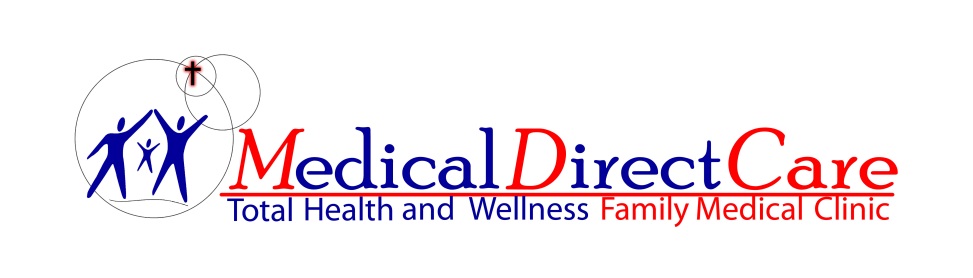 	Copay $ ________New Patient Registration FormGeneral Information (please print)Name: ___________________________________________ DOB ____________________ 	Sex: __M __FSocial sec # ____________________________ 	Marital status: Single___ Married___ Divorced ___Widowed ___ Primary address	____________________________________________________________________________ City __________________________________________ State _______________ 	Zip ____________________ Home phone _____________________Work phone ____________________ 	Cell phone ___________________ Emergency contact _______________________ Relationship __________________ 	Phone ________________ E-mail ___________________________________________________________	Authorize E-mail? ___Y  ___NPharmacy name ________________________________ Phone _________________ 	Fax _________________Employment status:    ___employed    ___not employed    ___retired    ___student Employer: ________________________________________ 	Occupation _______________________________Patient Phone Message Consent
It is our policy to notify you of test results ordered by this office and to call you to confirm appointments. This is to acknowledge that you authorize us to: Leave a detailed message on voice mail/machine/cell 	YES _________ NO ________ (initial yes or no) Leave a detailed message with individual answering the phone 	YES _________ NO ________ (initial yes or no) Sharing of Medical InformationI give the physician and office staff of  MEDICAL DIRECT CARE permission to discuss my medical condition with the following individuals:Name:________________________________________________________	Relationship:________________________Name:________________________________________________________	Relationship:________________________Name:________________________________________________________	Relationship:________________________Doctor Information Referring Physician ________________________________________ 	Specialty ________________________ Primary Care Physician _____________________________________ 	Phone __________________________ Primary Insurance Insurance name _____________________________________ 	Subscriber’s name ________________________ Insurance ID#: 	_______________________________________________________________________________Social Sec # _________________________ DOB ______________ 	Relationship to insured _________________ Secondary Insurance Insurance name _____________________________________ 	Subscriber’s name ________________________ Insurance ID#: 	_______________________________________________________________________________Social Sec # _________________________ DOB ______________ 	Relationship to insured _________________Patient Authorization for ePRESCRIBE ePrecribing is a physician's ability to electronically send an accurate, error free, and understandable prescription directly to a pharmacy from the practice.  ePrescribing greatly reduces medication errors and enhances patient safety.  Understanding all of the above, I hereby authorize the physician and/or staff of MEDICAL DIRECT CARE to enroll me in the ePrescribe Program.  .Patient signature ____________________________________________ 	Date ___________________________Patient Authorization for PHARMACY BENEFITS MANAGERI authorize the physician and/or staff of MEDICAL DIRECT CARE to request and obtain my prescription medication history from other healthcare providers, the pharmacy benefit manager and/or any third party pharmacy payors for treatment purposes.  Patient signature ____________________________________________ 	Date ___________________________Patient Authorization for MEDICARE PATIENTS I authorize the physician and/or staff of MEDICAL DIRECT CARE to release to the social security administration, Health Care Financing Administration or its intermediaries or carriers any information needed for this or any Medicare claim.  I permit a copy of this Authorization to be used in place of the original and request payment of medical insurance benefits either to myself or to the party who may cause Medicare payment information to cross over automatically to my supplement insurer. I understand that I am financially responsible for any services deemed non-covered by Medicare. Patient signature ____________________________________________ 	Date ___________________________ Patient Authorization for PPO and HMO PATIENTS I authorize the physician and/or staff of MEDICAL DIRECT CARE to release to my insurance company or its representative any information including the diagnosis and records of any treatment or examination rendered to me during medical or surgical care.  I authorize and request my above named insurance company to pay directly MEDICAL DIRECT CARE the amount due for medical or surgical services. I understand that I am financially responsible for any services deemed non-covered by my insurance company. Patient signature ____________________________________________ 	Date ___________________________ Special Accommodations If a patient requires an accommodation for their appointment, the individual or his/her representative must notify MEDICAL DIRECT CARE of the needed accommodation one week prior to the first new patient appointment.  Subsequent appointments also require one week’s notice.  Under the American with Disabilities Act, “Providers are responsible for incurring all costs of providing reasonable aid and cannot pass that charge onto the patient or to his/her insurance company.” If a patient who has requested accommodations does not provide a minimum of 24 hours’ notice to cancel the appointment or does not show to the scheduled appointment, all charges incurred by MEDICAL DIRECT CARE is the patient’s responsibilities. Patient signature ____________________________________________ 	Date ___________________________ACKNOWLEDGEMENT OF RECEIPT OF PRIVACY PRACTICES Notice to patients:  We are required to provide you with a copy of our Notice of Privacy Practices which states how we may use and/or disclose your health information.  Please sign this form to acknowledge receipt of the notice.  You may refuse to sign the acknowledgement, if you wish.  I acknowledge that I have received a copy of the MEDICAL DIRECT CARE Notice of Privacy Practices. 
____________________________________      _________________________________________ 	_______________ Printed name				      Signature 						 Date signed 